Описание опыта работыАвзаловой Миляуши Ильдаровны,учителя английского языка МБОУ «СОШ №119» Авиастроительного района  г.Казанипо теме: «Арт-педагогические методы обученияна уроках  английского языка  как  средство формирования коммуникативно-речевой компетенции учащихся»Привычная картина: ребёнок у телевизора, с планшетом,  у компьютера. Сколько времени может в течение дня проводить ребёнок с техникой? Не считали? Я поинтересовалась у своих пятиклассников  и выяснила, что эти пять-шесть часов незаметно для них пролетают, когда они усаживаются «поиграть» один на один возле «мыслящего», но бессловесного и бесчувственного игрока. Всё это время ребёнок оказывается в духовном вакууме, когда у него отсутствует живое общение. А ведь именно общение является важным в работе и общественной жизни.Языковая и коммуникативная компетенции способствуют формированию умений и навыков речевого общения,  а для этого необходимо создавать соответствующие условия на каждом уроке английского языка.  Речевая деятельность формируется во всех её видах – чтении, говорении, письме и аудировании. Выбирая из арсенала новых методических приемов соответствующие своему предмету, я познакомилась с арт-педагогическими методами обучения. Применение  методов арт-педагогики – это практико-ориентированное направление педагогической науки, представляющее собой синтез двух областей научного знания (искусства и педагогики), обеспечивающих разработку теории и практики педагогического процесса развития детей через искусство и художественно-творческую деятельность. Практическое применение арт-педагогических методов позволяет мне сделать процесс обучения более насыщенным и интересным, предоставляет удивительные возможности развить эмоциональную сферу, образное мышление, воображение, творческий потенциал ученика. Предвестниками арт-технологий были американский педагог –  Джон Дьюи и английский поэт и педагог – Герберт Рид. Примерно в середине ХХ века в Европе ими развивались идеи прогрессивной арт-педагогики, которые рассматривали изобразительное искусство в качестве важного источника формирования здоровой и гармоничной личности.Наши соотечественники – Павел Петрович Блонский и Лебедева Людмила Дмитриевна тоже внесли немалый вклад в изучение данной технологии. Например, Блонский П. П. рассматривал решение педагогических задач средствами эстетического воздействия. Лебедева Л. Д. – современный педагог, разработала подходы, диагностику и систему занятий арт-технологий в современной педагогике. Арт-педагогические методы позволяют решать следующие педагогические задачи:Воспитательные: арт-педагогические методы способствуют нравственному развитию личности, обеспечивают ориентацию в системе моральных норм, усвоение этики поведения. Происходит более глубокое понимание себя, своего внутреннего мира (мыслей, чувств, желаний). Складываются открытые, доверительные, доброжелательные отношения с педагогом.Коррекционные: практически каждый ребенок может стать полноправным участником  урока с использованием арт-технологий,  так это не требует от него каких-либо специальных способностей (музыкальных, художественных, пластических), у каждого есть возможность проявить себя. Особенно ценно это для тех детей, кто замкнут, стеснителен, кто недостаточно хорошо владеет речью, затрудняется словами выразить свои мысли и переживания, при этом улучшается самооценка, исчезают неадекватные формы поведения, налаживаются способы взаимодействия с другими людьми. Психологические: в процессе творческой деятельности создается атмосфера эмоциональной теплоты, доброжелательности, эмпатичного общения, признания ценности личности другого человека, забота о нем, его чувствах, переживаниях. Возникают ощущения психологического комфорта, защищенности, радости, успеха. В результате мобилизуется целебный потенциал эмоций.Диагностические: арт-педагогические методы позволяют получить сведения о развитии и индивидуальных особенностях ребенка. Это корректный способ понаблюдать за ним в самостоятельной деятельности, лучше узнать его интересы, ценности, увидеть внутренний мир, неповторимость, личностное своеобразие, а также выявить проблемы, подлежащие специальной коррекции. В процессе занятий легко проявляются характер межличностных отношений и реальное положение каждого в коллективе, а также особенности семейной ситуации. Развивающие: благодаря использованию различных форм художественной деятельности складываются условия, при которых  ребенок  переживает успех в той или иной деятельности, самостоятельно справляется с трудной ситуацией, учится вербализации эмоциональных переживаний, открытости в общении, спонтанности. В целом происходит личностный рост ученика, обретается опыт новых форм деятельности, развиваются способности к творчеству, саморегуляции чувств и поведения.Образовательные: дети получают знания в процессе игры, выполнения творческих заданий,  проектов, и поэтому процесс обучения проходит для них увлекательнее, легче, порой незаметно для себя они решают сложные языковые задачи, запоминают лексику, строят высказывания на заданную тему.Мотивационные: мотивация к предмету очень тесно связана с ощущением психологического комфорта, радости, потребности и готовности к общению, которые создаёт учитель на уроке.Рассмотрим основные арт-педагогические методы, которые я применяю на своей практике. Watch and think (Стоп-кадр) – данный метод чаще всего используется в среднем и старшем звене, когда учащиеся владеют достаточным словарным запасом, для обсуждения увиденного. Например, при изучении темы «Cinematography» УМК English 11, автор Кузовлев В.П. в учебнике было дано интервью с актёрами современной постановки «Ромео и Джульетта». Я показала трейлер к данному фильму на английском языке и спросила: «A что будет дальше?» И хотя ребята знали конец этой известной трагедии, они с воодушевлением говорили на английском языке о вариантах современной экранизации. У ребят  возникло желание поставить театрализованную постановку ко дню Св. Валентина.Sing a song (Спой песню) – это использование песни на уроках. Без данного метода практически, не обходится ни один урок английского языка в начальной школе. А классические песни группы The Beatles и Queen не оставляют равнодушными никого.Rhymes (Рифмы) – это работа с рифмовками, создание скороговорок на определённые звуки, интерпретация аутентичных стихотворений. Role play (Ролевая игра) – это имитационное моделирование речевых ситуаций, направленное на формирование и совершенствование диалогической речи, развитие навыков спонтанной речи.  Важным моментом, хотелось бы отметить использование  атрибутики и музыкально-звукового сопровождения.Draw and paint (Нарисуй и раскрась) – эффективный метод при закреплении и обобщении знаний. Часто использую с заданием на аудирование, заучивание лексики, а также при выполнении  творческих работ. Реализуется следующий принцип: Услышал – Нарисовал – Воспроизвёл.Puppet-show (Кукольный театр) – использование пальчиковых кукол и игрушек. Чаще всего применяется в начальном звене, при введении лексики, отработке речевых выражений, создания спонтанных диалогов.Make a clip (Создай видеоролик) – учащимся предлагается выполнить творческое задание по созданию видеоролика. Так, например, группой учащихся старших классов были созданы  видеоролики по темам «Социальные проблемы», «Искусство кино»,  «Спорт».  Лучший  видеоролик о спортивном наследии Универсиады участвовал в IV Открытом региональном конкурсе «Learn to win 2014!»Stage play (Театрализованная постановка)   – используется как в учебной деятельности, так и  во внеклассной работе.Make a poster (Создай постер)  – это может быть групповой и индивидуальной проект учащихся. Создание постера – процесс очень увлекательный для ребят.  В четвёртом классе по теме «Школа» ученики заполняли портфель школьными принадлежностями,  создавали расписание уроков, составляли расписание дня. Также метод «Make a poster» я использую для закрепления грамматических времён английского языка. Проведённое мною анкетирование учащихся пятых классов показало, что самыми интересными для них являются такие приёмы, как имитационное моделирование и создание постеров.Как учителя-предметника меня, конечно же, интересует, диагностика основных видов деятельности на уроках английского языка. УМК даёт возможность вести мониторинг знаний в формате ЕГЭ. Все результаты я вношу в таблицу Excel и вижу результаты обучения более детально, что дает возможность скорректировать процесс обучения, продумать индивидуальные задания по западающим темам. Это также дает возможность осуществлять оперативный контроль промежуточных результатов деятельности учащихся, позволяет повысить темп урока, увеличив его педагогический эффект.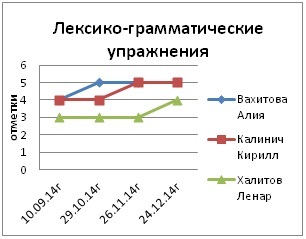 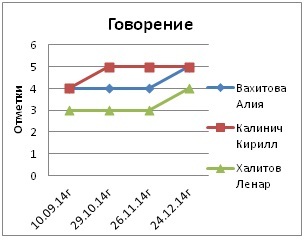 Так как английский язык является предметом по выбору при сдаче ЕГЭ, то выбирают его выпускники, стремящиеся поступить на факультет иностранных языков. К примеру, выпускник 2014 года Чевелёв Филипп успешно сдал ЕГЭ по английскому языку, набрав 65 баллов, и поступил на факультет международных отношений при КФУ, по специальности «Переводоведение».Учащиеся под моим руководством участвуют в различных региональных, республиканских и городских конференциях и творческих конкурсах (2013-2014 учебный год: 7 участников муниципального уровня, 3 республиканского и 2 всероссийского уровней), что свидетельствует о таком положительном моменте, как уверенность учащихся в предмете,  большая увлеченность им, их  стремление к глубокой, выходящей за рамки урока  самостоятельной работе по предмету.  «Мастерство учителя – в успехе ученика!» – трудно не согласиться с этим афоризмом, тем более, когда видишь заинтересованность и высокие результаты учеников.